  MADONAS NOVADA PAŠVALDĪBA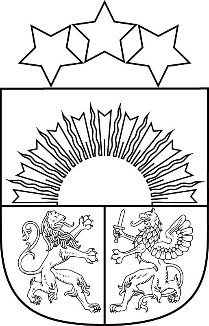 Reģ. Nr. 90000054572Saieta laukums 1, Madona, Madonas novads, LV-4801 t. 64860090, e-pasts: pasts@madona.lv ___________________________________________________________________________MADONAS NOVADA PAŠVALDĪBAS DOMESLĒMUMSMadonā2022. gada 28. aprīlī					            				Nr.260   					                                                   (protokols Nr. 11, 24. p.)Par Madonas novada pašvaldības institūciju amatpersonu un darbinieku atlīdzības nolikuma grozījumu apstiprināšanuAr 28.10.2021. Madonas novada pašvaldības domes lēmumu Nr.391 (protokols Nr.13, 49.p.) “Par Madonas novada pašvaldības institūciju amatpersonu un darbinieku atlīdzības nolikuma apstiprināšanu” ir apstiprināts Madonas novada pašvaldības institūciju amatpersonu un darbinieku atlīdzības nolikums (turpmāk – “nolikums”). Nolikuma 8.3.punkts nosaka, ka “Pašvaldības darbiniekam kompensē virsstundu darbu, piešķirot apmaksātu atpūtas laiku, atbilstoši nostrādāto virsstundu skaitam citā nedēļas dienā, ņemot vērā attiecīgās Atlīdzības likuma normas.” Ir konstatēts, ka bieži nav iespējams nodrošināt, ka veiktais virsstundu darbs tiek kompensēts ar apmaksātu atpūtas laiku. Lielākajā daļā gadījumu efektīvāk, ir virsstundu darbu kompensēt ar piemaksu. Līdz ar to ir nepieciešams veikt grozījumus nolikuma 8.3.punktā, kas pieļautu kompensē virsstundu darbu gan ar piemaksu, gan piešķirot apmaksātu atpūtas laiku, atbilstoši nostrādāto virsstundu skaitam.Saskaņā ar likuma “Par pašvaldībām” 41.panta 2.punktu pašvaldības dome pieņem iekšējos normatīvo aktus, kas ir nolikums.Pamatojoties uz likuma “Par pašvaldībām” 41.panta 2.punktu, atklāti balsojot: PAR – 19 (Agris Lungevičs, Aigars Šķēls, Aivis Masaļskis, Andrejs Ceļapīters, Andris Dombrovskis, Andris Sakne, Artūrs Čačka, Artūrs Grandāns, Gatis Teilis, Gunārs Ikaunieks, Guntis Klikučs, Iveta Peilāne, Kaspars Udrass, Māris Olte, Rūdolfs Preiss, Sandra Maksimova, Valda Kļaviņa, Vita Robalte, Zigfrīds Gora), PRET – NAV, ATTURAS –  NAV, Madonas novada pašvaldības dome NOLEMJ:Grozīt nolikuma ar 8.3. punktu, izsakot to šādā redakcijā:“8.3. Pašvaldības darbinieks saņem piemaksu par virsstundu darbu vai darbu svētku dienās 100 procentu apmērā no tām noteiktās stundas algas likmes, vai arī tam kompensē virsstundu darbu, piešķirot apmaksātu atpūtas laiku atbilstoši nostrādāto virsstundu skaitam citā nedēļas dienā.”Ar šo lēmumu apstiprinātie nolikuma grozījumi ir piemērojami no 01.04.2022.Domes priekšsēdētājs				A.LungevičsKvanta 28080771